Домашнее задание для хора младших классов «Стрекоза»От 04.02.2022.«Родник» - играть и петь мелодию своего голоса. Обратить внимание на ключевые знаки. Уметь читать выразительно текст. 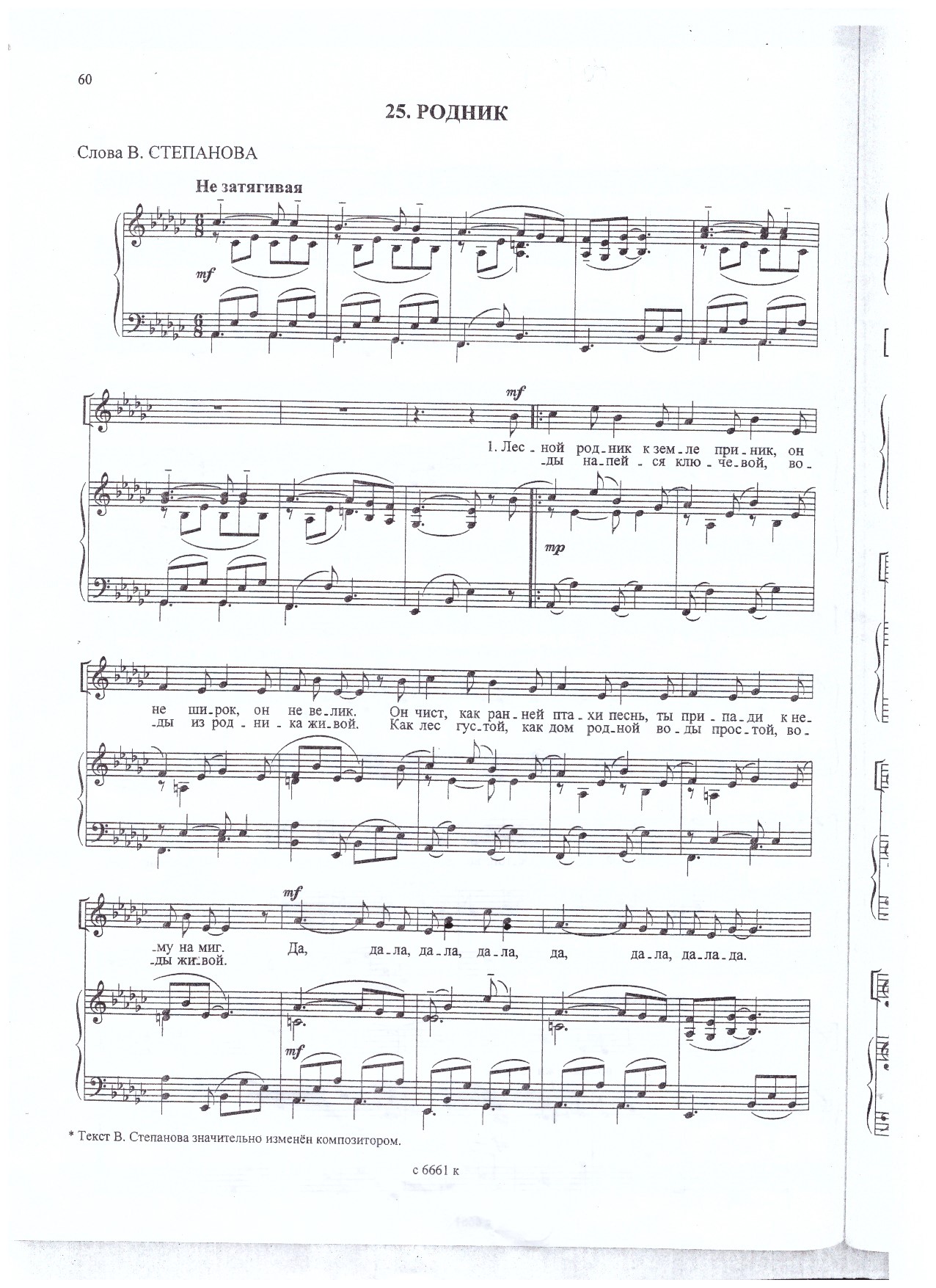 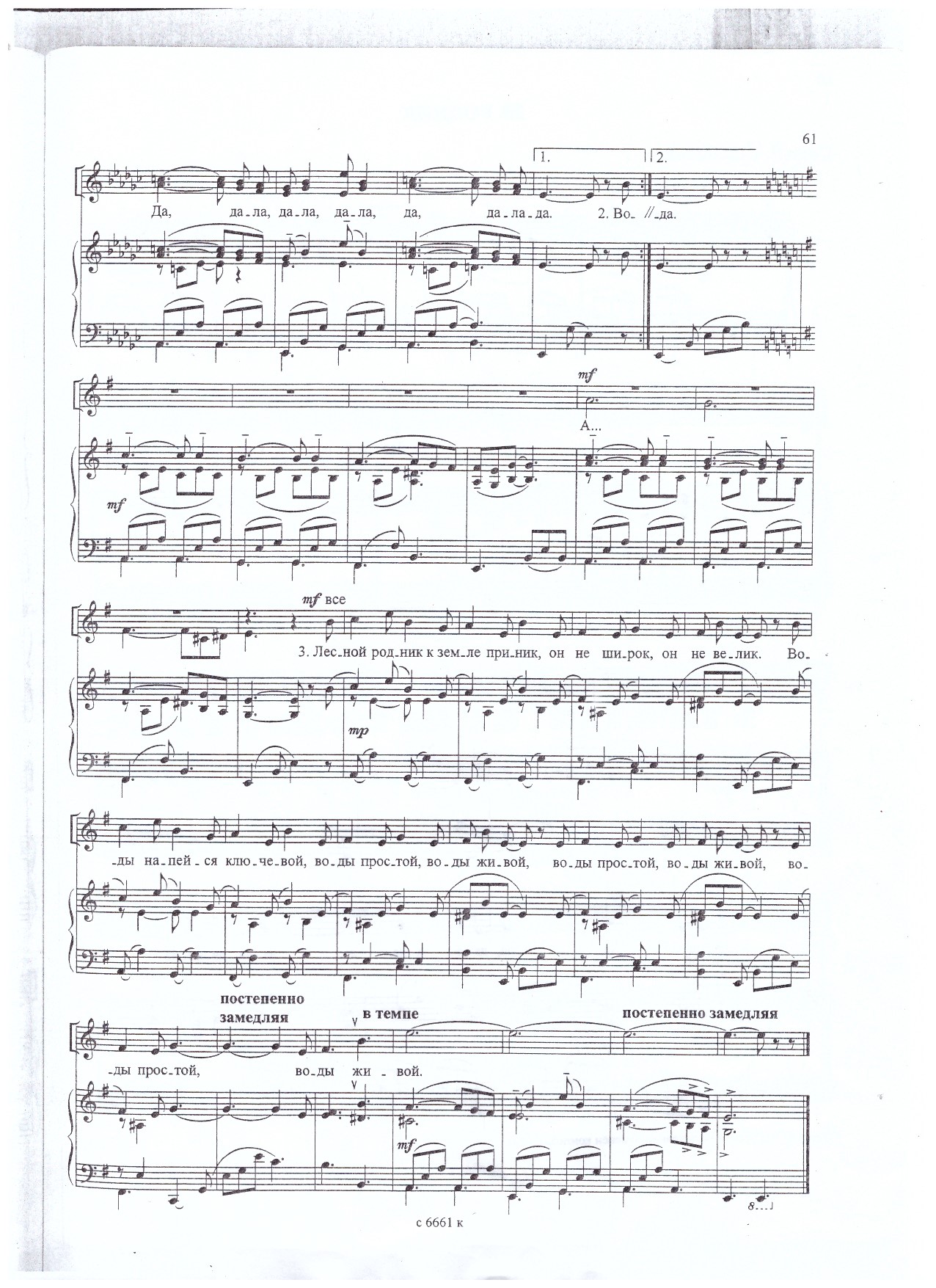 